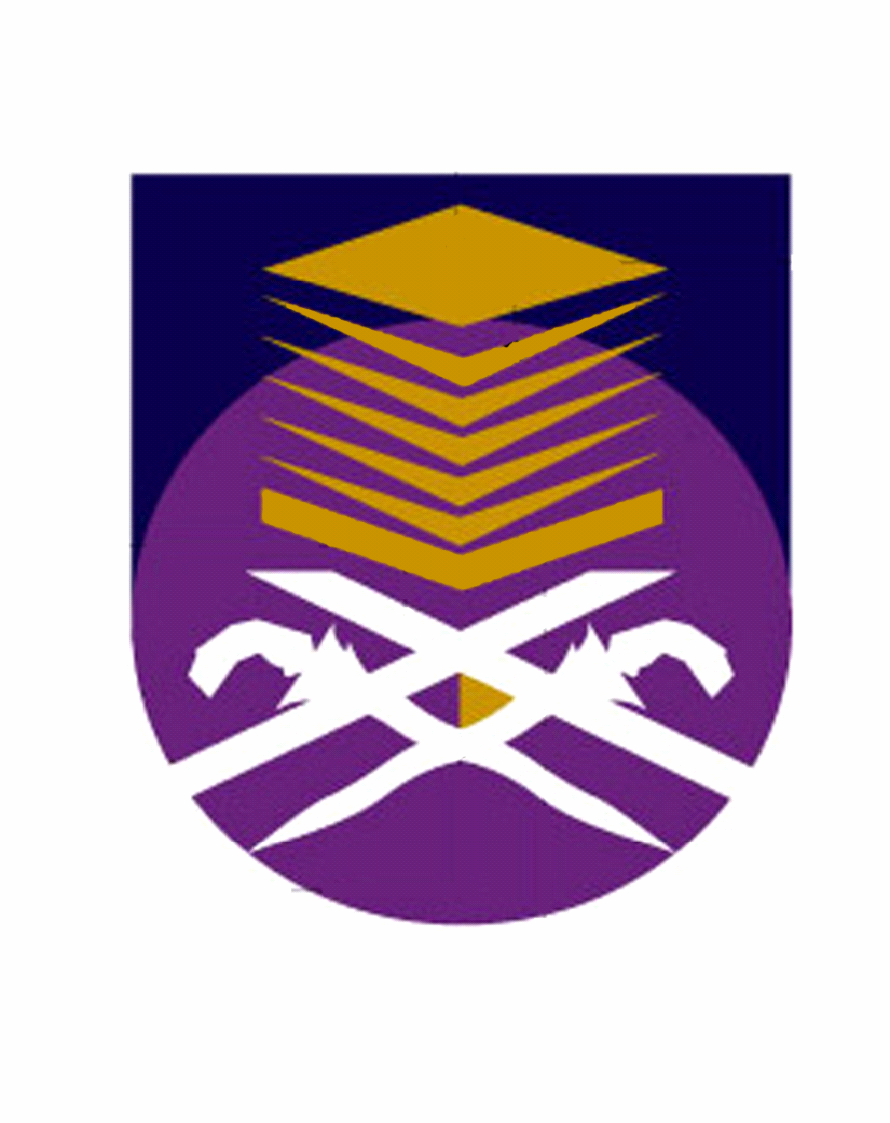 POSTGRADUATE AND PROFESSIONAL TRAININGFACULTY OF MEDICINEUNIVERSITI TEKNOLOGI MARATEL : 03-6126 7499 / 7494 / 7568FAX : 03-6126 7483CHECKLIST FOR CONVERSION FROM MSc TO PhDRequest for conversion should be 10-12 months after registration as Masters studentSubmit the completed application to:	Postgraduate & Professional Training		Tel : 03-61267499/7484	Faculty of Medicine, UiTM	Level 4, Academic Building	47000 Sg. Buloh SelangorNo.ItemPlease Tick (x/√)Remarks1Application for Conversion from Master to PhD form – IPSis website2PhD Proposal : An extended research report of 10,000 words that meets the scope of a PhD degree comprising of: problem statement, rational of the research significance, research objectives, scope and methodology of the research,  output of the research achieved and additional scope of the Doctoral Degree.3Proposal Report (MSc)4.The student must have completed at least 90% of the Master  Degree objectives5.The student must have presented or accepted for presentation the research findings at any conferences (local or international conference)(List with attachment) ORHave submitted at least one article to a referred journal or its equivalent (e.g.  book chapter) based on research done during candidacy6.Nomination of internal and external assessor for PhD proposal presentation. Attach: Curriculum Vitae (CV) and Summary CVCriteria for Assessor:i. Academic staff with title of Associate Professor or Professorii. One of the panels must be with the title of  Professor 6.1. Internal- At least PhD holder6.2 External- In relevant fields- Has at least graduated (as Main SV) 1 PhDstudent- At least an Associate Professor7.Supporting letter from the main supervisor to Head of Centre for Graduate Studies, FPR